План урока «ЧАС КОДА» 4, 8 декабря 2014 г.Учитель Разина А.А.Цель: повышение интереса молодежи (7 класс) к изучению информатики и программирования, а также повышения престижности ИТ-специальностей в глазах молодых людей.Задача:увлечь как можно большее число учащихся изучением информатики и программирования (в том числе тех, кто пока не проявлял интереса к предмету) посредством проведения урока-события с использованием интерактивного онлайн тренажера по знакомству с основами программирования.Этапы  урока1.  Вступительное слово учителя и показ мотивационного ролика  2 минуты2.  Совместный просмотр видео-лекции 10минут3.  Обсуждение, проведение ситуативной и перспективной рефлексии 5 минут4.  Самостоятельная работа учащихся с онлайн тренажером 20 минут5.  Подведение итогов и ретроспективной рефлексии 3 минутыМетодические рекомендации, размещенные на сайтах: http://www.coderussia.ru ;http://www.rg.ru/2014/06/17/nikiforov.html ;http://www.it4youth.ru/  ;     http://code.org/  ;Фото отчёт по 7-м классам: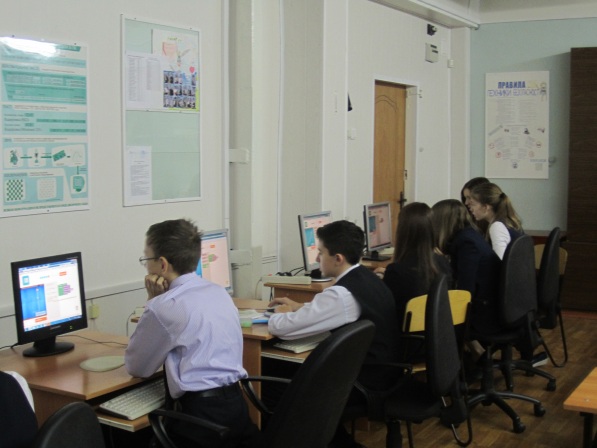 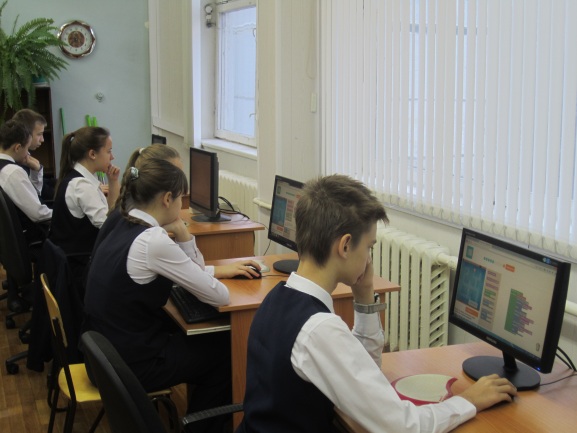 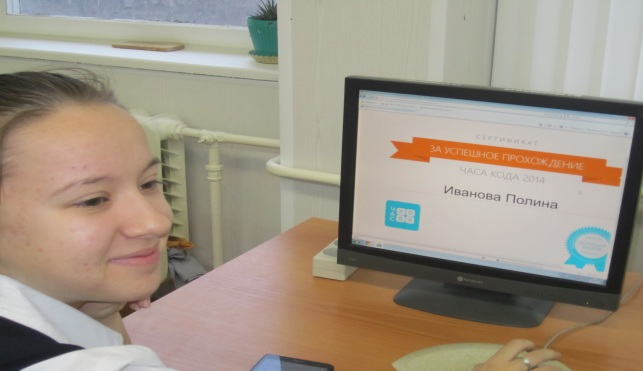 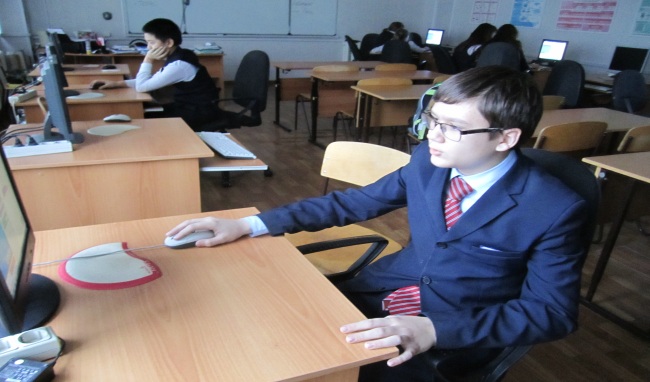 